L.I.F.E. NOTESLiving In Faith Every Day, Every time, 
Every where. Everyone.LOOK HERE!Acts 3:1-26LOOK HERE Gate ____________________________________________________________________________________________________________________________________LOOK HERE  Lame Man____________________________________________________________________________________________________________________________________LOOK HERE Peter and John_________________________________________________________________________________________________________________________________LOOK HERE  Jesus Christ, Holy Spirit, Loving Father__________________________________________
____________________________________________________________________________________L.I.F.E. NOTESLiving In Faith Every Day, Every time, 
Every where. Everyone.LOOK HERE!Acts 3:1-26LOOK HERE Gate ____________________________________________________________________________________________________________________________________LOOK HERE  Lame Man____________________________________________________________________________________________________________________________________LOOK HERE Peter and John_________________________________________________________________________________________________________________________________LOOK HERE  Jesus Christ, Holy Spirit, Loving Father__________________________________________
____________________________________________________________________________________TO CONTINUE THE CONVERSATION1. LOOK HERE – what miracles have you seen?2. LOOK HERE – reflect this week on your baptism, worship, reading the Bible, the Lord’s Supper, remembering God is for us. Where do you see God? What has the Lord said to you?3. LOOK HERE – we are all beggars at the gate.  What does that statement say to you? About you? About the Lord?4. LOOK HERE Keep on praying for the fruit of the Holy Spirit to grow in you.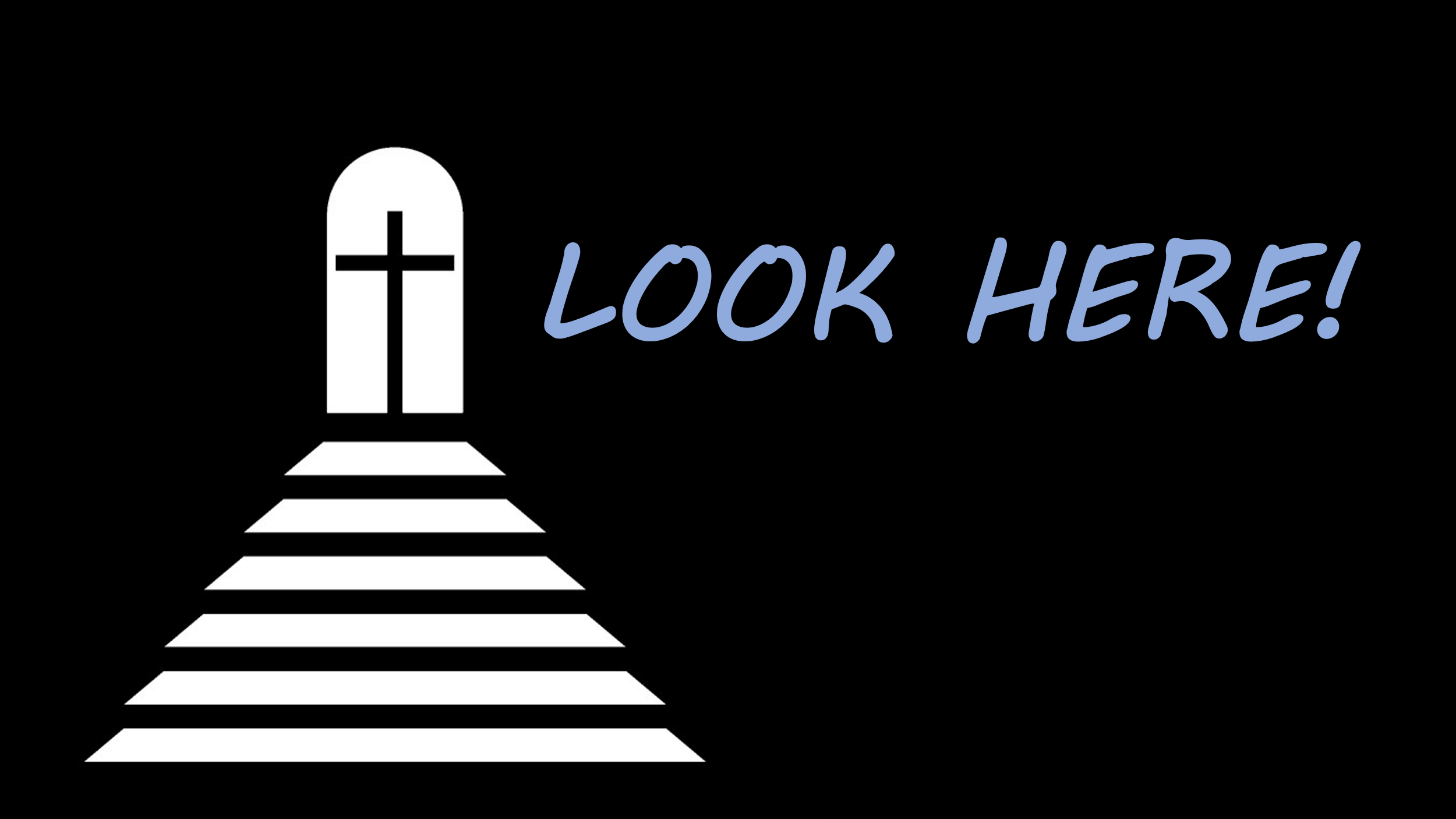 TO CONTINUE THE CONVERSATION1. LOOK HERE – what miracles have you seen?2. LOOK HERE – reflect this week on your baptism, worship, reading the Bible, the Lord’s Supper, remembering God is for us. Where do you see God? What has the Lord said to you?3. LOOK HERE – we are all beggars at the gate.  What does that statement say to you? About you? About the Lord?4. LOOK HERE Keep on praying for the fruit of the Holy Spirit to grow in you.